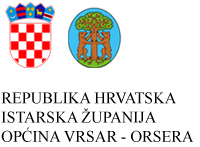 Općinski načelnik KLASA: 372-01/23-01/2URBROJ: 2163-40-01-01/17-23-1Vrsar-Orsera, 14.03.2023.Na temelju članka 62. Statuta Općine Vrsar-Orsera („Službene novine Općine Vrsar-Orsera“ broj 2/21) Općinski načelnik Općine Vrsar-Orsera dana 14.03.2023. godine objavljuje sljedeći JAVNI POZIVza iskaz interesa za zakupposlovnog prostora u vlasništvu Općine Vrsar-OrseraI.Općina Vrsar-Orsera upućuje javni poziv za zakup poslovnog prostora u Vrsaru radi iskazivanja interesa trgovačkih društava, obrtnika, poljoprivrednih proizvođača i fizičkih osoba koje obavljaju djelatnosti slobodnih zanimanja.II.Predmet Javnog poziva jr poslovni prostor kako slijedi:1. Poslovni prostor u Vrsaru na adresi Rade Končara 12, k.č. 764/1 k.o. Vrsar, z.k. ul. 1455,  (suvlasnički udio 1/2, u naravi prostor u prizemlju u kojem se nalazila stara pošta) površine 126 m2. III.Javni poziv se raspisuje s ciljem utvrđivanja namjene poslovnog prostora iz Točke II.,  odnosno djelatnosti koja će se u prostoru obavljati. IV.Poslovni prostor iz Točke II. daje se u zakup na 5 godina, a mjesečna zakupnina utvrđuje se u kunama po m2 (kvadratnom metru) poslovnog prostora sukladno odredbama Odluke o davanju u zakup i kupoprodaji poslovnih prostora („Službene novine Općine Vrsar-Orsera“ broj 10/22). V.Općina Vrsar-Orsera poziva sve zainteresirane fizičke i pravne osobe da dostave pismo namjere za zakup poslovnog prostora iz Točke II. ovog Javnog poziva, a koje sadrži sljedeće podatke: ime i prezime fizičke osobe, odnosno naziv obrta/naziv pravne osobe, adresu prebivališta/boravišta fizičke osobe/sjedište obrta ili pravne osobe, kontakt podatke osobe ovlaštene za zastupanje,kratki opis djelatnosti kojom se osoba bavi, djelatnost koja se planira obavljati u prostoru, te kratak plan i program budućeg poslovanja.VI.Pismo namjere za iskaz interesa dostavlja se na adresu Općine Vrsar-Orsera, Trg Degrassi 1, 52 450 Vrsar-Orsera, ili elektroničkim putem: sandi.cuka@vrsar.hr s naznakom „Javni poziv za iskaz interesa – za zakup poslovnog prostora Općine Vrsar-Orsera“. Pisma namjere se mogu dostaviti do 15.04.2023. godine.VII.Dostavljena pisma namjere imaju isključivo informativni karakter s ciljem ispitivanja zainteresiranosti poduzetnika za utvrđivanjem namjene poslovnog prostora te  u svrhu raspisivanja natječaja za davanje u zakup poslovnih prostora iz Točke II. ovog Javnog poziva.Pisma namjere ne obvezuju Općinu Vrsar-Orsera, kao ni zainteresirane osobe koje dostave pismo namjere temeljem ovog Javnog poziva. U slučaju iskaza interesa za zakup navedenih poslovnih prostora, odluku o raspisivanju natječaja donosi Općinski načelnik Općine Vrsar-Orsera, a Komisija za davanje u zakup poslovnih prostora Općine Vrsar-Orsera raspisuje natječaj za davanje u zakup poslovnih prostora. VIII.Uvid u poslovni prostor može se izvršiti radnim danom u vremenu od 08.00 do 14.00 sati uz prethodnu najavu. Sve dodatne informacije u vezi s Javnim pozivom mogu se dobiti svakog radnog dana u vremenu od 08.00 do 14.00 sati u Jedinstvenom upravnom odjelu Općine Vrsar-Orsera, Trg Degrassi 1, Vrsar-Orsera, elektronski putem službenog maila:  sandi.cuka@vrsar.hr ili ili putem telefona na broj 052/441-339. 								    OPĆINSKI NAČELNIK								OPĆINE VRSAR-ORSERA 									Ivan Gerometta 